Итоговая (рейтинговая) таблица
результатов участников школьного этапа всероссийской олимпиады школьниковПредмет: Русский языкОО: МОБУ СОШ №88 г. Сочи им. Героя Советского Союза Баграмяна И.Х.Школьный координатор: Кесян М.С. 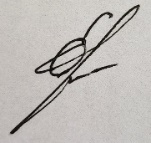 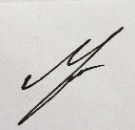 Члены жюри-организаторы в аудитории: Есипенко О.М. №ФИОКлассКласс
олимпФИО
педагогаБаллыСтатус1Зубов
Кристиан Сергеевич4А4Саркисова Н.Г.16победитель2Битюцкая
Марина Александровна4Б4Криваносова Е.А.16победитель3Мисюрова
Милана Сергеевна4Б4Криваносова Е.А.15участник4Кривоносов
Дмитрий Евгеньевич4А4Саркисова Н.Г.14участник5Кучер
Полина Сергеевна4А4Саркисова Н.Г.14участник6Абдулгалимова
Карина Тельмановна4Б4Криваносова Е.А.14участник7Абрамян
Арина Вазгеновна4Б4Криваносова Е.А.14участник8Гиносян
Кира Артуровна4Б4Криваносова Е.А.14участник9Караман
Анастасия Андреевна4А4Саркисова Н.Г.12участник10Азизян
Артём Артурович4А4Саркисова Н.Г.10участник11Делигавурьян
Тигран Сетракович4А4Саркисова Н.Г.10участник12Кадонян
Захар Артурович4А4Саркисова Н.Г.10участник13Парехин
Даниил Николаевич4А4Саркисова Н.Г.10участник14Яйлян
Анна Ашотовна4А4Саркисова Н.Г.10участник15Кутергин
Тимофей Андреевич4Б4Криваносова Е.А.10участник16Лопатина
Дарья Артёмовна4Б4Криваносова Е.А.10участник17Нагабедян
Доминика Арсеновна4Б4Криваносова Е.А.10участник18Сеферян
Ирина Андрониковна4Б4Криваносова Е.А.10участник19Узунян
Альвина Зориковна4Б4Криваносова Е.А.10участник20Яланузян
Эмиль Арамович4Б4Криваносова Е.А.10участник21Кесян
Арианна Гариковна4Б4Криваносова Е.А.8участник22Кумукова
Мария Сергеевна4Б4Криваносова Е.А.8участник23Безрукова
Александра Алексеевна4А4Саркисова Н.Г.6участник24Ермолина
Вероника Сергеевна4А4Саркисова Н.Г.6участник25Кюлян
Алиса Сейрановна4А4Саркисова Н.Г.6участник26Петросян
Милена Армановна4А4Саркисова Н.Г.6участник27Каширин
Владимир Владимирович4Б4Криваносова Е.А.6участник28Малумян
Моника Тароновна4Б4Криваносова Е.А.6участник29Варельджян
Валерий Липаритович4А4Саркисова Н.Г.4участник30Кешишян
Сурен Андреевич4А4Саркисова Н.Г.4участник31Торосян
Арам Варданович4А4Саркисова Н.Г.4участник32Арутюнян
Анжелика Хачиковна4Б4Криваносова Е.А.4участник33Кешишьян
Тимур Андреевич4А4Саркисова Н.Г.2участник34Пахлян
Николь Геннадьевна4А4Саркисова Н.Г.2участник35Пашян
Арианна Сергеевна4А4Саркисова Н.Г.2участник36Шабаев
Павел Филиппович4А4Саркисова Н.Г.2участник37Григорян
Алекса Альбертовна4Б4Криваносова Е.А.2участник38Иджян
Андраник Арменович4Б4Криваносова Е.А.2участник39Матосян
Артур Эдуардович4Б4Криваносова Е.А.2участник40Люев
Амир Анзорович4А4Саркисова Н.Г.0участник41Чакарян
Арсений Рафаэльевич5А5Зейтунян О.А.25победитель42Альшевская
Мария Эдуардовна5Б5Зейтунян О.А.25победитель43Андриадис
Артур Арсенович5А5Зейтунян О.А.20призер44Лаприна
Мария Евгеньевна5Б5Зейтунян О.А.20призер45Назаров
Сергей Робертович5А5Зейтунян О.А.14участник46Остроносова
Вероника Александровна5А5Зейтунян О.А.14участник47Шалабаева
Сабина Тимуровна5Б5Зейтунян О.А.14участник48Антонян
Сергей Андреевич5А5Зейтунян О.А.12участник49Барсикян
Мурат Тигранович5А5Зейтунян О.А.12участник50Кешишян
Карина Кареновна5А5Зейтунян О.А.12участник51Долгорук
Эльдар Филиппович5Б5Зейтунян О.А.12участник52Дудинова
Марианна Айказовна5Б5Зейтунян О.А.12участник53Зейтуньян
Эльдар Эдуардович5А5Зейтунян О.А.10участник54Кононов
Максим Дмитриевич5Б5Зейтунян О.А.10участник55Маскова
Полина Вадимовна5Б5Зейтунян О.А.10участник56Турбаенко
Виктория Игоревна5Б5Зейтунян О.А.10участник57Устян
Ева Ашотовна5Б5Зейтунян О.А.10участник58Данелян
Виктория Артуровна5Б5Зейтунян О.А.8участник59Хайтян
Диана Сергеевна5Б5Зейтунян О.А.8участник60Хоруженко
Денис Дмитриевич5Б5Зейтунян О.А.8участник61Нагабедян
Кирилл Хачикович5А5Зейтунян О.А.6участник62Хабаров
Макар Романович5А5Зейтунян О.А.5участник63Кешишян
Георгий Сергеевич5А5Зейтунян О.А.4участник64Анфалов
Эдуард Георгиевич5Б5Зейтунян О.А.4участник65Аракелян
Кирилл Владимирович5Б5Зейтунян О.А.4участник66Гочьян
Марк Сергеевич5А5Зейтунян О.А.2участник67Дарбинян
Нора Эдвардовна5А5Зейтунян О.А.2участник68Черненко
Святослав Сергеевич5А5Зейтунян О.А.2участник69Атулян
Рафаэль Андроникович5Б5Зейтунян О.А.2участник70Бегян
Каролина Ишхановна5Б5Зейтунян О.А.2участник71Кулян
Георгий Артемович5Б5Зейтунян О.А.2участник72Татосьян
Елизавета Левоновна5Б5Зейтунян О.А.2участник73Мазманян
София Давидовна5А5Зейтунян О.А.0участник74Черемнова
Полина Андреевна5А5Зейтунян О.А.0участник75Варельджян
Арсен Липаритович5Б5Зейтунян О.А.0участник76Торосян
Богдан Грайрович5Б5Зейтунян О.А.0участник77Тахмазян
Руслан Андреевич6Б6Любимкина И.Ф.26победитель78Яйлян
Ивета Ашотовна6А6Любимкина И.Ф.25призер79Шевцов
Матвей Андреевич6А6Любимкина И.Ф.24призер80Осьмакова
Валерия Ивановна6Б6Любимкина И.Ф.24призер81Стоделова
Констанция Романовна6Б6Любимкина И.Ф.18участник82Трапезова
Ариана Арамовна6А6Любимкина И.Ф.16участник83Симонян
Арман Эдуардович6А6Любимкина И.Ф.12участник84Тилкиджян
Маргарита Акоповна6А6Любимкина И.Ф.12участник85Варваштян
Ариана Сергеевна6А6Любимкина И.Ф.10участник86Топчиян
Милана Владимировна6А6Любимкина И.Ф.10участник87Дорохова
Полина Александровна6Б6Любимкина И.Ф.10участник88Ждамиров
Артем Евгеньевич6Б6Любимкина И.Ф.10участник89Любимкина
Ксения Артуровна6А6Любимкина И.Ф.8участник90Овчинникова
Анна Андреевна6Б6Любимкина И.Ф.8участник91Кивирян
Арианна Артуровна6А6Любимкина И.Ф.6участник92Каширин
Илья Владимирович6Б6Любимкина И.Ф.6участник93Кутырь
София Сергеевна6Б6Любимкина И.Ф.6участник94Азизян
Армен Артурович6А6Любимкина И.Ф.4участник95Зарембо
Данил Александрович6А6Любимкина И.Ф.4участник96Иванова
Виктория Романовна6Б6Любимкина И.Ф.4участник97Кадьян
Элеонора Станиславовна6Б6Любимкина И.Ф.4участник98Нерсесян
Роза Багдасаровна6А6Любимкина И.Ф.2участник99Погосян
Михаил Сергеевич6А6Любимкина И.Ф.2участник100Халатян
Анита Левоновна6Б6Любимкина И.Ф.2участник101Подыниногин
Давид Артурович6А6Любимкина И.Ф.0участник102Айвазян
Милана Артуровна6Б6Любимкина И.Ф.0участник103Ашальян
Ардашес Саркисович6Б6Любимкина И.Ф.0участник104Люев
Руслан Анзорович6Б6Любимкина И.Ф.0участник105Мнацаканян
Арам Гагикович6Б6Любимкина И.Ф.0участник106Мнацаканян
Гор Араевич6Б6Любимкина И.Ф.0участник107Новиков
Матвей Владимирович6Б6Любимкина И.Ф.0участник108Зейтунян
Эрика Ашотовна7А7Любимкина И.Ф.26победитель109Гром
Родион Романович7Б7Зейтунян О.А.25призер110Есипенко
Мария Вячеславовна7Б7Зейтунян О.А.25призер111Топчян
Арина Владимировна7А7Любимкина И.Ф.24призер112Кешишян
Каролина Кареновна7А7Любимкина И.Ф.12участник113Нечитайлов
Юрий Витальевич7А7Любимкина И.Ф.12участник114Григорян
Ева Альбертовна7А7Любимкина И.Ф.10участник115Дружбина
София Игоревна7А7Любимкина И.Ф.10участник116Дюбанов
Богдан Андреевич7А7Любимкина И.Ф.10участник117Кузнецова
Ангелина Ованесовна7А7Любимкина И.Ф.10участник118Новопольцев
Дмитрий Георгиевич7А7Любимкина И.Ф.10участник119Аведисян
Эвелина Айгазовна7Б7Зейтунян О.А.10участник120Аракелян
Артём Владимирович7Б7Зейтунян О.А.8участник121Себелев
Александр Александрович7Б7Зейтунян О.А.8участник122Симонова
Елена Ивановна7Б7Зейтунян О.А.8участник123Варельджян
Виктория Карповна7А7Любимкина И.Ф.8участник124Кузьмина
Элеонора Андреевна7А7Любимкина И.Ф.8участник125Папинян
Рустам Арсенович7А7Любимкина И.Ф.8участник126Подгорнова
Аделина Александровна7А7Любимкина И.Ф.8участник127Зейтунян
Каролина Роландовна7Б7Зейтунян О.А.6участник128Зеленов
Олег Дмитриевич7Б7Зейтунян О.А.6участник129Иджян
Анна Вартановна7Б7Зейтунян О.А.6участник130Романов
Роман Робертович7А7Любимкина И.Ф.6участник131Лушин
Матвей Артемиевич7Б7Зейтунян О.А.4участник132Меграбян
Тигран Корюнович7Б7Зейтунян О.А.4участник133Гугулян
Арина Араиковна7Б7Зейтунян О.А.2участник134Зейтуньян
Самира Эдуардовна7Б7Зейтунян О.А.2участник135Мозгот
Никита Филиппович7Б7Зейтунян О.А.2участник136Сизо
Камилла Ромазановна7Б7Зейтунян О.А.2участник137Сизо
Самира Ромазановна7Б7Зейтунян О.А.2участник138Зейтунян
Артур Мисакович7А7Любимкина И.Ф.2участник139Шенделов
Макар Меликович7А7Любимкина И.Ф.2участник140Каракеян
Светлана Георгиевна7Б7Зейтунян О.А.0участник141Кешишьян
Виктория Яношевна7Б7Зейтунян О.А.0участник142Кешишян
Сергей Романович7Б7Зейтунян О.А.0участник143Нагабедян
Кира Завеновна7Б7Зейтунян О.А.0участник144Смирнова
Злата Андреевна7Б7Зейтунян О.А.0участник145Мазманян
Ангелина Давидовна7А7Любимкина И.Ф.0участник146Григорян
Валерия Арташовна8А8Зейтунян О.А.26победитель147Петросян
Амалия Грантовна8А8Зейтунян О.А.25призер148Айвазян
Сусанна Арменовна8А8Зейтунян О.А.19участник149Мусилименян
Роберт Андреевич8А8Зейтунян О.А.17участник150Остроносова
Виктория Александровна8А8Зейтунян О.А.17участник151Дружбина
Арина Игоревна8А8Зейтунян О.А.14участник152Шпак
Анастасия Васильевна8А8Зейтунян О.А.14участник153Лотарева
Варвара Константиновна8А8Зейтунян О.А.12участник154Кулян
Эвелина Артемовна8А8Зейтунян О.А.11участник155Мелян
Милана Варужановна8А8Зейтунян О.А.10участник156Варельджан
Даниэль Левонович8А8Зейтунян О.А.2участник157Исущева
Дарья Сергеевна8А8Зейтунян О.А.2участник158Люев
Аркадий Анзорович8А8Зейтунян О.А.0участник159Зубова
Камилла Сергеевна9А9Любимкина И.Ф.21победитель160Офлиян
Анжелика Сергеевна9А9Любимкина И.Ф.21победитель161Данельян
Давид Анатольевич9А9Любимкина И.Ф.20призер162Мелян
Арина Варужановна9Б9Любимкина И.Ф.19призер163Подобедова
Дарья Олеговна9Б9Любимкина И.Ф.19призер164Андриадис
Афина Арсеновна9А9Любимкина И.Ф.10участник165Варельджян
Давид Липаритович9А9Любимкина И.Ф.10участник166Каширина
Ксения Владимировна9Б9Любимкина И.Ф.10участник167Антонян
Богдан Андреевич9А9Любимкина И.Ф.4участник168Гамалян
Герман Ованесович9А9Любимкина И.Ф.2участник169Лабанов
Глеб Александрович9Б9Любимкина И.Ф.2участник170Мартиросян
Виктория Вардановна9Б9Любимкина И.Ф.2участник171Кешишьян
Яна Яношевна9А9Любимкина И.Ф.0участник172Чакарян
Элеонора Рафаэльевна10А10Зейтунян О.А.43победитель173Себелева
Алина Александровна10А10Зейтунян О.А.41призер174Абян
Ангелина Арамовна10А10Зейтунян О.А.38участник175Аганесов
Мирослав Андреевич10А10Зейтунян О.А.38участник176Дроздова
Мария Андреевна10А10Зейтунян О.А.32участник177Геворгян
Арман Артурович10А10Зейтунян О.А.4участник178Гогинян
Мери Сейрановна11А11Зейтунян О.А.45победитель179Нечитайлов
Игорь Витальевич11А11Зейтунян О.А.45победитель